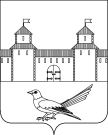 от 15.12.2016 № 2200-пО присвоении  адреса объекту незавершенного строительства 	Руководствуясь статьей 16 Федерального закона от 06.10.2003 №131-ФЗ «Об общих принципах организации местного самоуправления в Российской Федерации», постановлением Правительства Российской Федерации от 19.11.2014 №1221 «Об утверждении Правил присвоения, изменения и аннулирования адресов», постановлением администрации Сорочинского городского округа Оренбургской области от 01.07.2016 №1046-п «Об утверждении Положения о порядке присвоения, изменения и аннулирования адресов на территории Сорочинского городского округа Оренбургской области»,статьями  32, 35, 40 Устава  муниципального образования Сорочинский городской округ Оренбургской области, решением мирового судьи судебного участка №1 г.Сорочинска и Сорочинского района Оренбургской области от 02.02.2004, вступившим в законную силу 13.02.2004, кадастровым паспортом земельного участка от 02.11.2016 №56/16-621992,техническим планом объекта незавершенного строительства от 17.11.2016 и поданным  заявлением через МКУ «МФЦ» от 01.12.2016, администрация Сорочинского городского округа Оренбургской области  постановляет: Присвоить объекту незавершенного строительства, общей площадью  101,2кв.м., расположенному в границах земельного участка с кадастровым номером 56:45:0102043:216,  почтовый адрес: Российская Федерация, Оренбургская область, г.Сорочинск,  ул.Полевая, №41.Контроль за исполнением настоящего постановления возложить на главного архитектора муниципального образования Сорочинский городской округ Оренбургской области   Крестьянова А.Ф.Настоящее постановление вступает в силу со дня подписания и подлежит размещению на Портале муниципального образования Сорочинский городской округ Оренбургской области.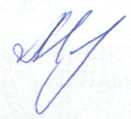 Глава муниципального образованияСорочинский городской округ                                              Т.П. Мелентьева	Разослано: в дело, Управлению архитектуры, заявителю, прокуратуре, Кузнецов В.Г.Администрация Сорочинского городского округа Оренбургской областиП О С Т А Н О В Л Е Н И Е 